STORMING OF THE BASTILLEBeginning of a Revolution____________________________people were angry when King Louis XVI refused to accept the Tennis Court Oath8,000 Parisian took to the streets of  Bastille was old state prison which also housed ___________________________________Guarding troops fired into the crowd killing 98 peopleRemaining people stormed the fortress, _____________ the troops and took remaining _____________________Why was this event important?__________________________________gained a symbolic victory over the Old Regime Showed they were a force to be reckoned with Word of success cause more ______________ throughout the country___________________________ was formed under the Marquis de LafayetteThe Destruction of the Old SocietyFeudalismAugust 4, 1789 National Assembly voted to end the rights of ________________________________Financial privileges of both __________________ and _________________________ are taken away___________________________________________proclaimed freedom and equal rights for every manaccess to public office based on talentended tax exemptionspromoted ______________ of speech and of the press …AND WOMEN?What about the women?Rights were _______________ extended ___________________________________________Wrote Declaration of the Rights of _______________ and the Female CitizenWrote many plays and pamphlets but was __________________________ by national assemblyOctober 5, 1789 _________________________ march on Came to discuss the high price of b_____________ and the starvation because of itWere armed with everything from broomsticks, lances pitchforks, swards, pistols, to musketsForced the King to accept the new decreesNew ConstitutionCompleted in _________________Officially set up a _____________________________________________________________consisting of 745 members would make the lawsAll male citizens had the same rights but only ____________________________________could voteCatholic Church_________________________lands were taken away and sold for the debtClergy was to be ____________________  by the people and paid by the state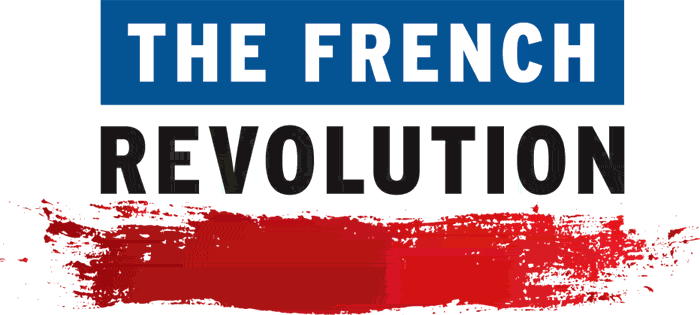 The Storming of the Bastille and Role of Women